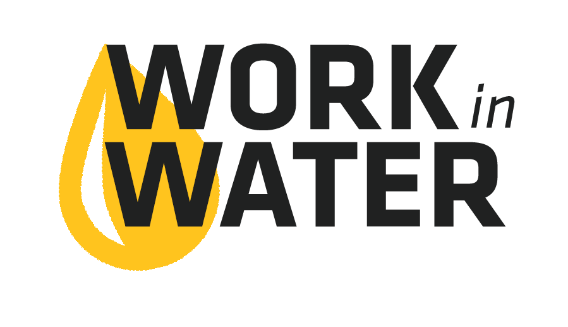 Teacher/Counselor Work in Water EvaluationNow that your students have been through the Work in Water Experience, we’d like to hear what you thought. Please answer the questions below as honestly as possible. We’ll use your feedback to continue to make the program the best it can be. Please indicate your level of agreement with the following statements about the Work in Water program.Did any of your students apply for the summer Work in Water Internship?YesNoI wasn’t aware of the internship opportunityIf no, what were the reasons why students didn’t apply (choose all that apply):They weren’t interested in a career in water. They already had summer jobs. They were already set on another career path. Other (please explain): What part of the Work in Water program did you find most beneficial to your students?What could the Work in Water program change to be more beneficial to your students?Please share any other thoughts, kudos, or suggestions about the Work in Water classroom and field trip program.If you would be interested in any of the following, please fill out your information below so Work in Water staff can contact you. Also, please circle which of the following interest you (circle all that apply). Using the Work in Water classroom and field trip program with my class again next yearMore resources on careers in the water industryMore opportunities to connect my students with professionals in environmental careersSharing my experience about the Work in Water program at an in-service, conference, workshop, etc.Other (please specify):_______________________________________________________________________________________________________________________________________Name: ______________________________________________________________________________Job title:_____________________________________________________________________________School or Company name:_______________________________________________________________Work phone:__________________________________________________________________________Email address:_________________________________________________________________________Strongly AgreeAgreeDisagreeStrongly DisagreeThe Work in Water Experience was a good use of my students’ time.My students learned a lot from the classroom session.My students learned a lot from the field trip.I have some students who seem interested in the possibility of a water career.The Work in Water program fits well into my curriculum plans.The logistics of getting this program set up for my class went smoothly.I would recommend the Work in Water program to other teachers/counselors.The Work in Water program is unique.The Work in Water program is necessary.